ROTARY CLUB OF SMITH VALLEY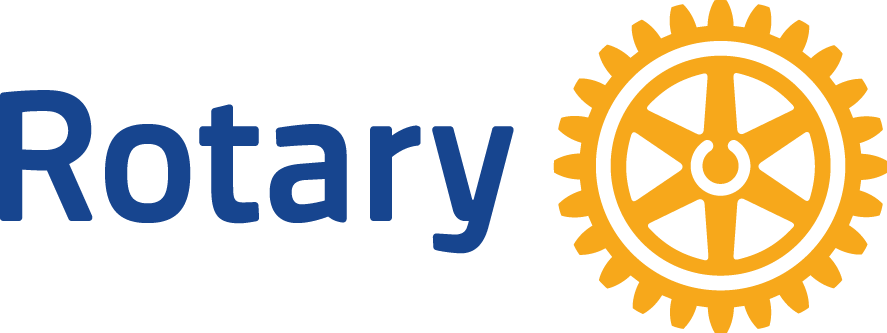 PO BOX 357     WELLINGTON, NV 89444OUR NEXT MEETING WILL BE AT 7:00 ON JANUARY 10THImportant NewsROTARY AWARENESS MONTHJanuary is Rotary Awareness Month.  As a club we need to think about bringing awareness in our broader community about what we do to benefit our valley.  As we move forward into 2019 this is something important to discuss.MACBETH! Our Smith Valley School Drama Club is presenting Macbeth.  This will take place on January 16th at the Heyday Inn.  Cost is $17 and includes dinner! Time – 6 pm.Please come out and support our kids.  They have put a lot of work into this presentation!!District GrantFunding has been approved for our district grant.  Funds will be used to build a Gazebo for our Smith Valley Historical Society on the grounds of our school house and museum. Donations we make each year go to The Foundation, three years later half of that money is returned to our District to be used for various grants.  We received $2,000 which the club will match.Help will be needed to install the Gazebo.  Please contact Greg Hunewill.SPRING BRUNCHSpring Brunch has been tentatively set for April 28th.  While the date is tentative, the work is not.  We are looking for someone that can chair this event.  If you are interested please contact Steve Bohler.ROTARY ACADEMYThis is training about Rotary from A to Z and will help new members, or many of us that need some broader understanding of what Rotary really means outside of our own activities.  Learning is self-paced online.  Please contact Karen Grosz kgrosz@gmail.com for specific information.LEADERSHIP STUDENTS WILL BE IN ATTENDANCEAbbie Acciari, President and Collin Unruh, Vice President of the Smith Valley Student Body will be attending meetings the second meeting of each month. The two students will keep our club updated on activities at the school and showcase students and school accomplishments.  This will be a great opportunity benefitting both our local school and our cl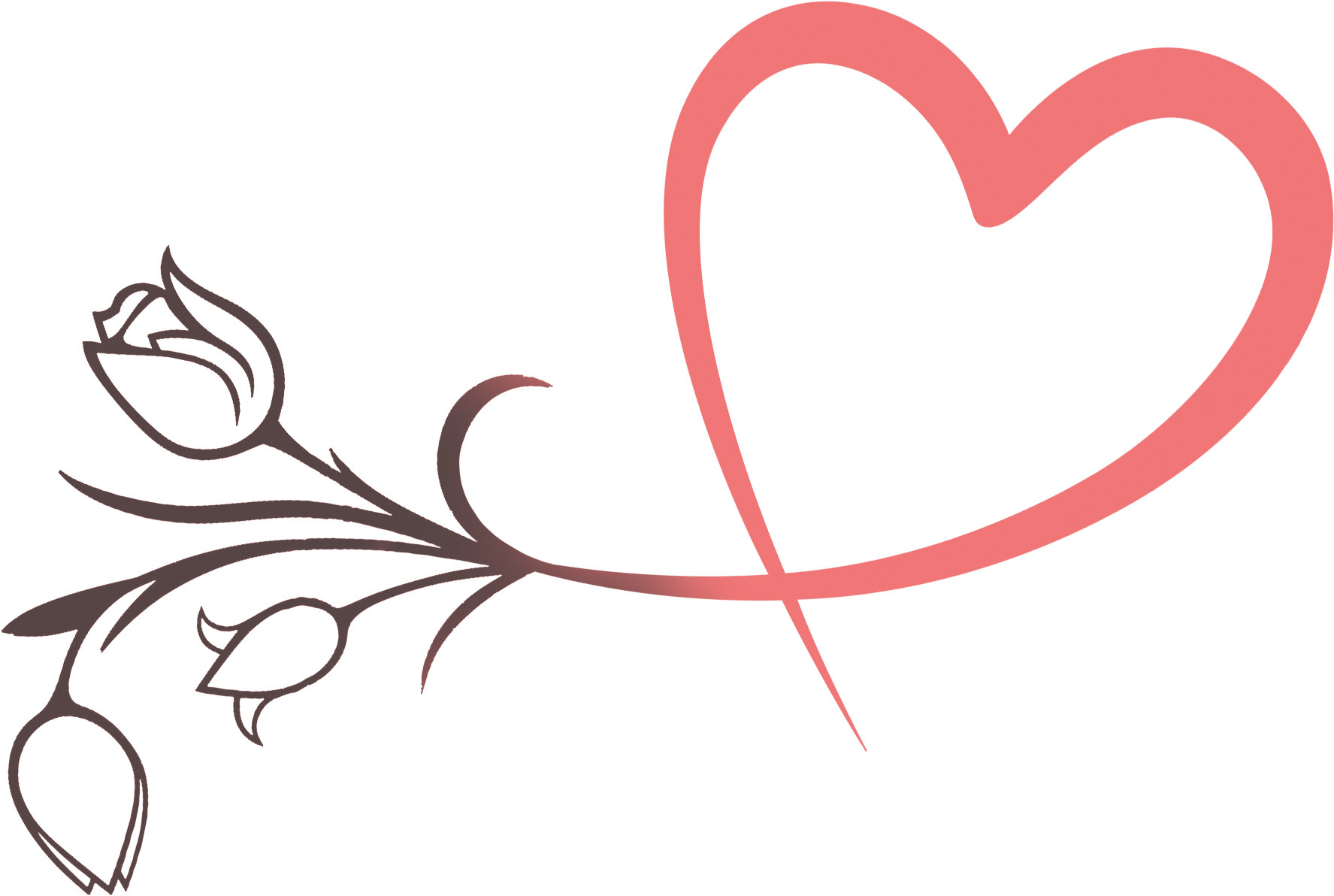 JANUARY 2019ROTARY AWARENESS MONTHThis Club, Well the holidays are behind us and we hope everyone had the        opportunity to be with family and friends.The highlight of the month was the children’s Christmas Party on December 13th.  It was a very heartwarming evening and the kids seemed to have a great time, as did the adults.  If you missed it be sure to set that date aside for next year.Our President Elect, Steve Bohler, is in the process of bringing his board members on board for the next year.  Let’s all extend our support to Steve as he begins this process.Thank you